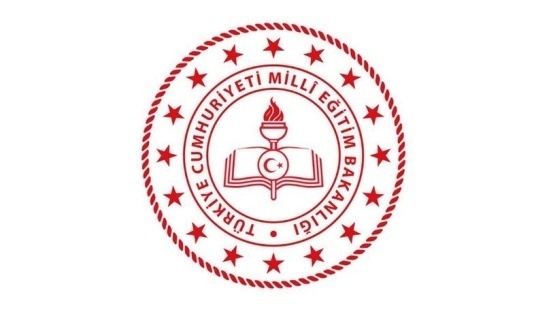 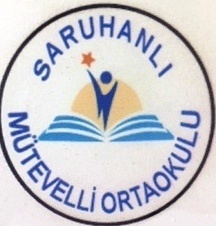 T.C.SARUHANLI KAYMAKAMLIĞIMÜTEVELLİ ORTAOKULU MÜDÜRLÜĞÜ2019-2023STRATEJİK PLANI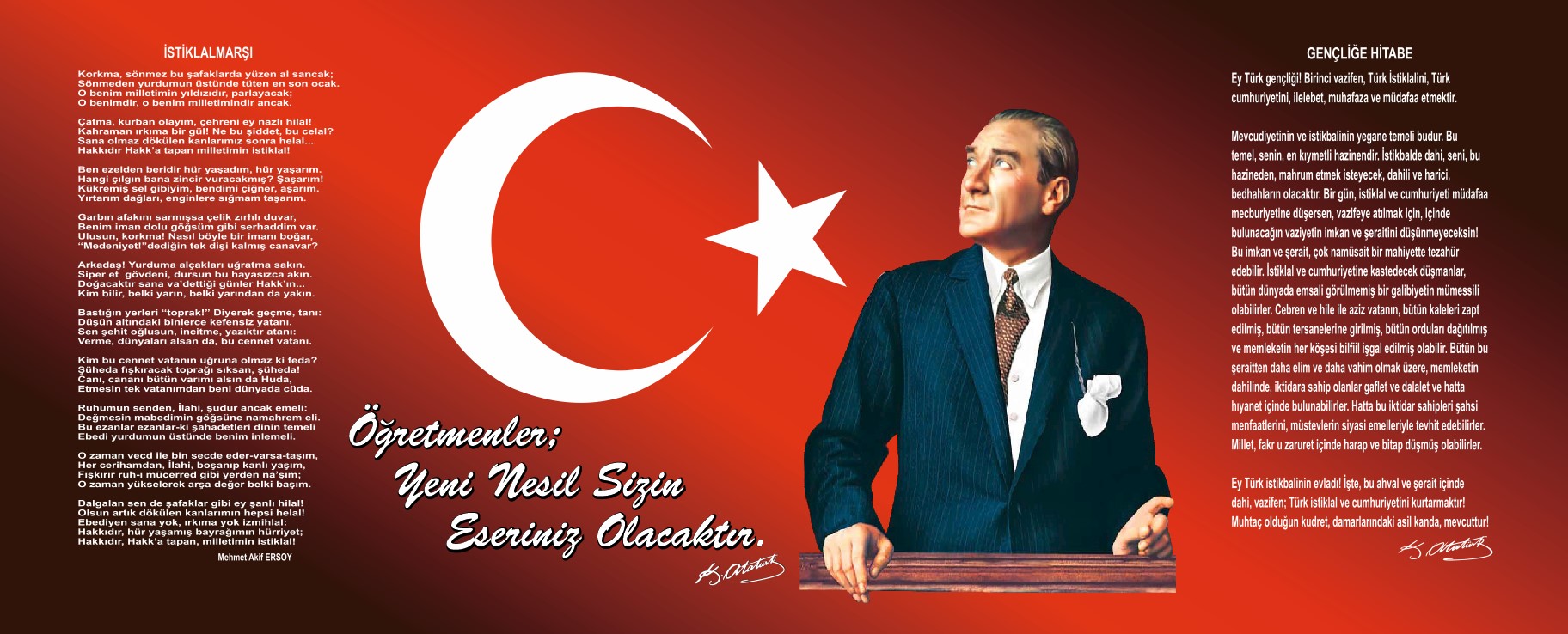 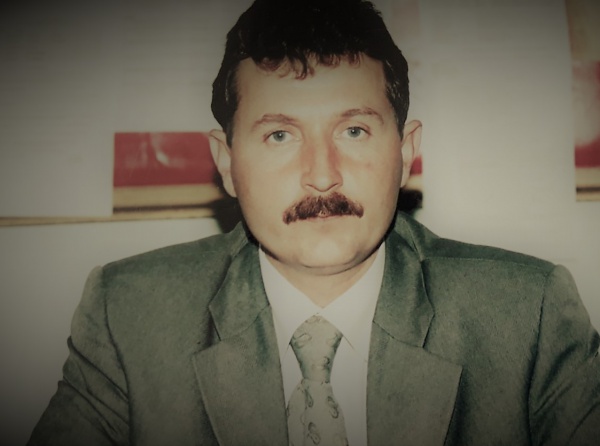 16/0/1970 Yılında Manisa da doğdum. İlkokulu Manisa Saruhanlı Koldere Kasabası Cumhuriyet İlkokulunda ,Ortaokul ve Lise yi Savaştepe Öğretmen Lisesi nde Yatılı olarak okudum.Gazi Üniversitesi Kırşehir Eğitim Yüksek Okulu Sınıf Öğretmenliği bölümünü 1990 yılında bitirdikten sonrs 1991 yılı Şubat ayında ilk atama olarak Diyarbakır ili merkez Nivirtaş Köyü İlkokulunda göreve başladım. Doğu görevini tamamladıktan sonra Kütahya ili Şaphane İlçesi Üçbaş Köyü İlkokulunda başladım. 1996-1997 yıllarında Kars Sarıkamış Sırbasan Köyünde Asker Öğretmen olarak çalıştıktan sonra tekrar görev yerim Kütahya Şaphane Üçbaş İlköğretim okulunda çalışmaya başladım.2001 yılında Manisa Saruhanlı Koldere Kasabası Şehit Mehmet Burhan İlköğretim Okulun da göreve başladım. 2003 yılında aynı okulda Mdr.Ydr. olarak göreve başladım. 2013 yılında İlköğretim olan okulumuz Ortaokula dönüşünce norm fazlası oldum ve tayin istedim. Manisa Merkez Ali Riza Çevik İlköğretim Okulu na Müdür Yardımcısı olarak atandım. Burada dört yıl Mdr.Ydr. bir yılda Müdür Vekili olarak görev yaptım.2017 yılı müdürlük mülakatlarından sonra Saruhanlı İlçesi Mütevelli ilkokulu’nda göreve başladım. Açık Öğretim Fakültesi 2+2 Lisans tamamlama ile lisans diplomamı aldım. Evliyim 2 kızım var. Doğa sporlarını severim. Balık tutmak vb. Badminton yrd.Antrenörüyüm, İzciyim.			    Ali EMÜL                                                                               		 Mütevelli Ortaokulu MüdürüİçindekilerSunuş                                                                                                                                                                                                                  Hata! Yer işareti tanımlanmamış.İçindekiler                                                                                                                                                                                                          Hata! Yer işareti tanımlanmamış.BÖLÜM I: GİRİŞ ve PLAN HAZIRLIK SÜRECİ                                                                                                                                                  Hata! Yer işareti tanımlanmamış.BÖLÜM II: DURUM ANALİZİ                                                                                                                                                                            6Okulun Kısa Tanıtımı                                                                                                                                                                                   Hata! Yer işareti tanımlanmamış.Okulun Mevcut Durumu: Temel İstatistikler                                                                                                                                            8PAYDAŞ ANALİZİ                                                                                                                                                                                          Hata! Yer işareti tanımlanmamış.GZFT (Güçlü, Zayıf, Fırsat, Tehdit) Analizi                                                                                                                                               Hata! Yer işareti tanımlanmamış.Gelişim ve Sorun Alanları                                                                                                                                                                           Hata! Yer işareti tanımlanmamış.BÖLÜM III: MİSYON, VİZYON VE TEMEL DEĞERLER                                                                                                                                   19MİSYONUMUZ                                                                                                                                                                                             Hata! Yer işareti tanımlanmamış.VİZYONUMUZ                                                                                                                                                                                              Hata! Yer işareti tanımlanmamış.TEMEL DEĞERLERİMİZ                                                                                                                                                                               20BÖLÜM IV: AMAÇ, HEDEF VE EYLEMLER                                                                                                                                                     21TEMA I: EĞİTİM VE ÖĞRETİME ERİŞİM                                                                                                                                                   Hata! Yer işareti tanımlanmamış.TEMA II: EĞİTİM VE ÖĞRETİMDE KALİTENİN ARTIRILMASI                                                                                                                Hata! Yer işareti tanımlanmamış.TEMA III: KURUMSAL KAPASİTE                                                                                                                                                              Hata! Yer işareti tanımlanmamış.V. BÖLÜM: MALİYETLENDİRME                                                                                                                                                                   28EKLER:                                                                                                                                                                                                              29BÖLÜM I: GİRİŞ ve PLAN HAZIRLIK SÜRECİ2019-2023 dönemi stratejik plan hazırlanması süreci Üst Kurul ve Stratejik Plan Ekibinin oluşturulması ile başlamıştır. Ekip tarafından oluşturulan çalışma takvimi kapsamında ilk aşamada durum analizi çalışmaları yapılmış ve durum analizi aşamasında paydaşlarımızın plan sürecine aktif katılımını sağlamak üzere paydaş anketi, toplantı ve görüşmeler yapılmıştır. Durum analizinin ardından geleceğe yönelim bölümüne geçilerek okulumuzun amaç, hedef, gösterge ve eylemleri belirlenmiştir. Çalışmaları yürüten ekip ve kurul bilgileri altta verilmiştir.STRATEJİK PLAN ÜST KURULUBÖLÜM II: DURUM ANALİZİDurum analizi bölümünde okulumuzun mevcut durumu ortaya konularak neredeyiz sorusuna yanıt bulunmaya çalışılmıştır. Bu kapsamda okulumuzun kısa tanıtımı, okul künyesi ve temel istatistikleri, paydaş analizi ve görüşleri ile okulumuzun Güçlü Zayıf Fırsat ve Tehditlerinin (GZFT) ele alındığı analize yer verilmiştir.Okulumuzun Kısa TanıtımıOkulumuz 30.09.1970 tarihinde ilk olarak Belediye binasında eğitim-öğretime başlamıştır. Daha sonra ilkokula ait C blokta 3 derslikli binaya geçilmiştir. Okulumuz 1974 yılında Devlet-Millet işbirliği ile gerçekleştirilen ve mülkiyeti ilkokula ait olan D blokta 4 derslikli kendi binasına taşınmıştır. Okulumuz 21.08.1992 tarih ve 703/3 ilköğretim şube müdürlüğünün 18051 sayılı oluru ile birleşerek 22.09.1992 tarihinden itibaren İlköğretim Okulu olarak eğitim-öğretime devam etmiştir. 2012-2013 eğitim-öğretim yılında Mütevelli İlkokulu ve Mütevelli Ortaokulu olarak ayrılması ile İlkokula ait C ve D bloklarda Mütevelli Ortaokulu olarak hizmet vermeye devam etmiştir. 2017 yılının Nisan ayında gerçekleşen deprem sebebiyle okul binası zarar görmüş ve yıkım işlemi gerçekleşmiştir. Bu tarihten sonra 2 yıl boyunca Mütevelli Ortaokulu ve İlkokulu eski C blokta eğitim öğretim ikili olarak devam etmiştir. 2018-2019 eğitim öğretim yılında yeni binamız kullanıma açılmıştır. Okulumuz şu anda  2018 yılının ekim ayında inşaatı biten 2 katlı yeni binasında hizmet vermektedir. Okulumuzda 8 sınıf, 2 idareci odası, rehber öğretmen odası, Fen bilimleri laboratuarı, görsel sanatlar atölyesi, Bilişim sınıfı, konferans salonu, öğretmenler odası, fotokopi odası, kantin futbol sahası, basket sahası ve oyun parkı bulunmaktadır. Yeni bina ilkokulla beraber ortak kullanmaktadır. Her sınıf kademesinden(5.,6.,7.,8.,) A ve B olmak üzere toplam 8 sınıf ve 183 öğrenci bulunmaktadır. İdarecilerimiz dahil toplam 16 öğretmenimiz bulunmaktadır. Okulda tam gün eğitim-öğretim yapılmaktadır. 09.00-12.10 arası sabah 12.10-13.10 arası öğle arası 13.10-15.30 öğleden sonra eğitim öğretim görülür. Hafta içi 15.40-17.10 saatleri arasında kurs vardır. Hafta sonu 09.30-12.30 kurs saatleridir.Okulumuz Mütevelli Ortaokulu bütün öğrencilerimizin olarak ilgi, yetenek ve eğitimleri doğrultusunda eğilerek; yapıcı, yaratıcı, problem çözebilen çevreye ve hayvanlara duyarlı özgüveni gelişmiş, kendinden emin, çağındaki teknolojik ve bilimsel gelişmeleri takip edebilen, haklarını koruyan ve savunan bir genç olarak yetiştirilmesinin yanı sıra, ailenin çağdaş eğitimdeki rolünü ve önemini bilen bu doğrultuda aileyi okulun ayrılmaz bir parçası olarak gören bakış açımızla öğrencilerimizi hayata hazırlıyoruz. 	Okulumuz da değer yargılarına önem verilmektedir. Bu değer yargılarını öğrencilerimize en iyi şekilde aşılamak için uygulamalı etkinlikler yapılmaktadır.Her yıl Demokratik bir seçimle Okul Öğrenci Temsilcisi seçilmektedir. Yaşlılar haftasında Mütevelli Mahallesindeki yaşlı sakinler ziyaret edilerek onlara öğrencilerimizin kendi yaptıkları battaniyeler hediye edilmiştir. Okul ve çevre kirliliğine önem verilmektedir. Koridorlarımızda geri dönüşüm (kağıt, pil, plastik)  kutuları bulunmaktadır.  	2017-2018 eğitim öğretim yılında mezun olan 40 öğrencimizden Sınavla Öğrenci Alan okullara yerleşen öğrenci sayımız 4'tür. Bunlardan ikisi  Sınavla Öğrenci Alan Anadolu Lisesini ikisi Sosyal Bilimler Lisesini kazanmıştır. Yerel Yerleştirme ile Öğrenci Alan Anadolu Liselerine girmeye hak kazanan 20 öğrencimiz olmuştur. Geriye kalan 14 öğrencimiz Mesleki ve Teknik Anadolu Liselerine, 2 öğrencimiz İmam Hatip Liselerine yerleşmiştir. 	2017-2018 eğitim öğretim yılında Şehrim Benim Evim projesi kapsamında gerçekleştirilen Saruhanlı İlçesi 5. sınıflar Bilgi Yarışmasında okulumuz 2. olmuştur.  	2017-2018 eğitim öğretim yılı içerisinde öğrencilerimizin Görsel Sanatlar, Teknoloji Tasarım ve Fen Bilimleri dersleri için yapmış oldukları materyaller Mütevelli Düğün Salonunda yapılan Okul Sergisinde sergilenmiştir. Sergimizi görmek için Saruhanlı İlçe Milli Eğitim Müdürü Sayın Mehmet Işık gelmiştir.  	Okulumuz öğrencilerin eğitim öğretim durumlarının yanında sosyal faaliyetlerde bulunmalarını, sosyal ve kültürel gelişimlerini arttırmalarını sağlayan bu konuda takviye kursları ve müsabakalarda katılımlarını destekleyen bir bakış açısına sahibiz. Öğrencilerimizin sadece ders başarılarını değil sosyal, kültürel, sporsal faaliyetler, resim ve müzik alanlarındaki başarılarıyla da gurur duymaktayız.  Öğrencilerimizi bir bütün olarak görüp her alanda kendilerini geliştirmeyi ve kendilerini gerçekleştirmeyi amaçlamaktayız. Okulun Mevcut Durumu: Temel İstatistiklerOkul KünyesiOkulumuzun temel girdilerine ilişkin bilgiler altta yer alan okul künyesine ilişkin tabloda yer almaktadır.Temel Bilgiler TablosuÇalışan BilgileriOkulumuzun çalışanlarına ilişkin bilgiler altta yer alan tabloda belirtilmiştir.       Çalışan Bilgileri TablosuOkulumuz Bina ve Alanları	Okulumuzun binası ile açık ve kapalı alanlarına ilişkin temel bilgiler altta yer almaktadır.Okul Yerleşkesine İlişkin Bilgiler      Sınıf ve Öğrenci Bilgileri	Okulumuzda yer alan sınıfların öğrenci sayıları alttaki tabloda verilmiştir.     Donanım ve Teknolojik KaynaklarımızTeknolojik kaynaklar başta olmak üzere okulumuzda bulunan çalışır durumdaki donanım malzemesine ilişkin bilgiye alttaki tabloda yer verilmiştir.        Teknolojik Kaynaklar Tablosu  Gelir ve Gider BilgisiOkulumuzun genel bütçe ödenekleri, okul aile birliği gelirleri ve diğer katkılarda dâhil olmak üzere gelir ve giderlerine ilişkin son iki yıl gerçekleşme bilgileri alttaki tabloda verilmiştir.PAYDAŞ ANALİZİKurumumuzun temel paydaşları öğrenci, veli ve öğretmen olmakla birlikte eğitimin dışsal etkisi nedeniyle okul çevresinde etkileşim içinde olunan geniş bir paydaş kitlesi bulunmaktadır. Paydaşlarımızın görüşleri anket, toplantı, dilek ve istek kutuları, elektronik ortamda iletilen önerilerde dâhil olmak üzere çeşitli yöntemlerle sürekli olarak alınmaktadır.Paydaş anketlerine ilişkin ortaya çıkan temel sonuçlara altta yer verilmiştir: Öğrenci Anketi Sonuçları:Okulumuzda yapılmış olan Öğrenci Görüş ve Değerlendirmeleri anket sonuçlarına göre:Öğrenciler ile öğretmenlerimizin arasında geliştirilen iletişim ağı dikkat çekmektedir. Öğrencilerin çekinmeden öğretmenleri, okul idaresi ve rehberlik servisiyle rahatlıkla iletişime geçip sorularına cevap bulabildikleri anlaşılmaktadır.Ayrıca öğrencilerimiz genellikle okul binası ve okulumuzun diğer fiziki şartlarını yeterli bulmaktadırlar. Ancak okulumuzda kütüphanenin olmaması öğrencilerin en büyük şikâyetleridir.Öğrenciler okulumuzda gerçekleştirilen sanatsal ve kültürel faaliyetleri yeterli bulmamakta ve onlarla ilgili alınan kararlarda genellikle onlara danışılmadığını düşünmektedirler.Öğrenciler okul tuvaletlerinin yeteri  kadar temiz olmadığını düşünmektedirler.Öğretmen Anketi Sonuçları:Okulumuzda yapılmış olan Öğretmen Görüş ve Değerlendirmeleri anket sonuçlarına göre:Öğretmenlerimiz okulumuzda demokratik ve objektif bir anlayış içerisinde olunduğunu, Öğretmenler arası ayrım yapılmadığınıAlınan kararların kendilerine danışılarak alındığını, Ödüllendirmelerin adil ve tarafsız şekilde yapıldığını düşünmektedirler. Öğretmenlerimiz olumsuz olarak ise okulumuzun araç gereç donanımı açısından yeterli düzeyde olmadığını düşünmektedirler.Veli Anketi Sonuçları:Okulumuzda yapılan Veli Görüş ve Değerlendirmeleri sonuçlarına göre:Velilerimiz okulda öğretmenler, idare ve gerekli gördükleri durumlarda samimiyetle rehberlik servisiyle iletişime geçebildikleri anlaşılmaktadır. Duyurulardan zamanından haberdar oldukları için memnunlar.Okulumuzda bulunan güvenlik görevlisinin  yabancıların okula giriş çıkışını denetlediğini  düşünmektedirler.Ayrıca okulumuzda yeterli araç gereç donanımının olmadığını ve yeterli düzeyde sanatsal kültürel etkinliklerin yapılmadığını düşünmektedirler.GZFT (Güçlü, Zayıf, Fırsat, Tehdit) Analizi Okulumuzun temel istatistiklerinde verilen okul künyesi, çalışan bilgileri, bina bilgileri, teknolojik kaynak bilgileri ve gelir gider bilgileri ile paydaş anketleri sonucunda ortaya çıkan sorun ve gelişime açık alanlar iç ve dış faktör olarak değerlendirilerek GZFT tablosunda belirtilmiştir. Dolayısıyla olguyu belirten istatistikler ile algıyı ölçen anketlerden çıkan sonuçlar tek bir analizde birleştirilmiştir.Kurumun güçlü ve zayıf yönleri donanım, malzeme, çalışan, iş yapma becerisi, kurumsal iletişim gibi çok çeşitli alanlarda kendisinden kaynaklı olan güçlülükleri ve zayıflıkları ifade etmektedir ve ayrımda temel olarak okul müdürü/müdürlüğü kapsamından bakılarak iç faktör ve dış faktör ayrımı yapılmıştır. İçsel Faktörler Güçlü YönlerZayıf YönlerDışsal  FaktörlerFırsatlarTehditlerGelişim ve Sorun AlanlarıGelişim ve sorun alanları analizi ile GZFT analizi sonucunda ortaya çıkan sonuçların planın geleceğe yönelim bölümü ile ilişkilendirilmesi ve buradan hareketle hedef, gösterge ve eylemlerin belirlenmesi sağlanmaktadır. Gelişim ve sorun alanları ayrımında eğitim ve öğretim faaliyetlerine ilişkin üç temel tema olan Eğitime Erişim, Eğitimde Kalite ve kurumsal Kapasite kullanılmıştır. Eğitime erişim, öğrencinin eğitim faaliyetine erişmesi ve tamamlamasına ilişkin süreçleri; Eğitimde kalite, öğrencinin akademik başarısı, sosyal ve bilişsel gelişimi ve istihdamı da dâhil olmak üzere eğitim ve öğretim sürecinin hayata hazırlama evresini; Kurumsal kapasite ise kurumsal yapı, kurum kültürü, donanım, bina gibi eğitim ve öğretim sürecine destek mahiyetinde olan kapasiteyi belirtmektedir.Gelişim ve sorun alanlarına ilişkin GZFT analizinden yola çıkılarak saptamalar yapılırken yukarıdaki tabloda yer alan ayrımda belirtilen temel sorun alanlarına dikkat edilmesi gerekmektedir.Gelişim ve Sorun AlanlarımızBÖLÜM III: MİSYON, VİZYON VE TEMEL DEĞERLERMİSYONUMUZŞehitlerimizin kanlarıyla sulanmış bu toprakların değerlerini ve evrensel insani değerleri özümseyen ve uygulayan, bir sonraki aşamaya hazırlanmış, mutlu, saygılı, sevgi dolu, Çağdaş yaşamın gerektirdiği bilgi ve beceriye sahip, kendisiyle barışık ve öz güvene sahip, Sanata önem veren , estetik değerleri gelişmiş, üretken, farklılıkları gören, yaratıcı çözümler geliştiren,Doğayı ve canlıları seven, yaşam haklarına saygılı ve duyarlı bireyler yetiştirmek.VİZYONUMUZ 	Atatürk ilke ve inkılâpları doğrultusunda, temel insanı değerlere sahip, çevresine saygılı ve başarıyı amaç edinmiş bireyler yetiştiren, bulunduğu çevreyi geliştiren, kültürleştiren bir kurum haline gelmektir. TEMEL DEĞERLERİMİZ İnanıyoruz ki ...Öğrencilerin öğrenmeyi öğrenmesi ilk önceliktir.İnanıyoruz ki ...Öğrenciler bütün çalışmalarımızın odak noktasıdır ve amaçlarımıza temel oluşturur.İnanıyoruz ki ...Biz, birbirimizi öğrencilerin, velilerin ve toplumun sürekli gelişen beklentilerine ayak uyduracak şekilde geliştirmek için yüreklendiririz.İnanıyoruz ki ...Biz, hepimiz öğrencilerimizin başarısını arttırmak için karşılıklı olarak sorumluluk alır ve verimli bir şekilde çalışırız.İnanıyoruz ki ...Biz, birbirimize ve kendimize güveniriz. Öğrencilerimize bir birey olarak saygı duyar onları koruyup gözetiriz.Farkındayız ki ...Biz farklıyız. Yetenekli, enerjik, coşkulu ve üretkeniz.      DEĞERLER:Planlı OlmakŞeffaflıkYaratıcı OlmakYenilikçi OlmakBilimsel OlmakAktif Katılımı SağlamakSevgi Ve Saygı DuymakÖzgüven Gelişimini Sağlamak Fikirlere Önem VermekAtatürk İlkelerine Saygı Ve BağlılıkEkip Çalışması Ve Ekip Ruhuna İnanmakÖğrenci Merkezli EğitimKendini Geliştirmeye Çalışan Bireyler YetiştirmekVatanını Ve Milletini Seven Birey YetiştirmekToplumun Ahlaki Değerlerini Benimseyip SavunmakEvrensel değerlere ve insan haklarına saygılı olmakEtik anlayışa sahip olmakUlusallıkla evrenselliği birlikte düşünmekÇevreye duyarlı olmakGelişime açık bir yönetim politikası izlemekKaynakları etkin kullanmakYönetimde adil ve tutarlı olmakÖzgürlük ile disiplini birlikte gözetmekAtatürk İlke ve devrimlerine bağlıyız.Cumhuriyet ilkelerinden ödün vermeyiz.Eğitimde fırsat eşitliğine inanırız.Okul aile öğrenci ilişkisine önem veririz. Var olan kaynaklarımızı en iyi şekilde kullanmaya çalışıBÖLÜM IV: AMAÇ, HEDEF VE EYLEMLERTEMA I: EĞİTİM VE ÖĞRETİME ERİŞİMEğitim ve öğretime erişim okullaşma ve okul terki, devam ve devamsızlık, okula uyum ve oryantasyon, özel eğitime ihtiyaç duyan bireylerin eğitime erişimi, yabancı öğrencilerin eğitime erişimi ve hayatboyu öğrenme kapsamında yürütülen faaliyetlerin ele alındığı temadır.Stratejik Amaç 1: Bütün bireylerin eğitim ve öğretime adil şartlar altında erişmesini sağlamak.Stratejik Hedef 1.1:Plan dönemi sonuna kadar dezavantajlı gruplar başta olmak üzere, eğitim ve öğretime katılım ve tamamlama oranlarını artırmak.Performans Göstergeleri  EylemlerTEMA II: EĞİTİM VE ÖĞRETİMDE KALİTENİN ARTIRILMASIEğitim ve öğretimde kalitenin artırılması başlığı esas olarak eğitim ve öğretim faaliyetinin hayata hazırlama işlevinde yapılacak çalışmaları kapsamaktadır. Bu tema altında akademik başarı, sınav kaygıları, sınıfta kalma, ders başarıları ve kazanımları, disiplin sorunları, öğrencilerin bilimsel, sanatsal, kültürel ve sportif faaliyetleri ile istihdam ve meslek edindirmeye yönelik rehberlik ve diğer mesleki faaliyetler yer almaktadır. Stratejik Amaç 2: Öğrencilerimizin gelişmiş dünyaya uyum sağlayacak şekilde donanımlı bireyler olabilmesi için eğitim ve öğretimde kalite artırılacaktır.Stratejik Hedef 2.1.  Öğrenme kazanımlarını takip eden ve velileri de sürece dâhil eden bir yönetim anlayışı ile öğrencilerimizin akademik başarıları ve sosyal faaliyetlere etkin katılımı artırılacaktır.Performans GöstergeleriStratejik Hedef 2.2.  Etkin bir rehberlik anlayışıyla, öğrencilerimizi ilgi ve becerileriyle orantılı bir şekilde üst öğrenime veya istihdama hazır hale getiren daha kaliteli bir kurum yapısına geçilecektir.      EylemlerTEMA III: KURUMSAL KAPASİTEStratejik Amaç 3: Eğitim ve öğretim faaliyetlerinin daha nitelikli olarak verilebilmesi için okulumuzun kurumsal kapasitesi güçlendirilecektir. Stratejik Hedef 3.1.  Plan döneminde; Avrupa Birliği ile uyum yasaları ve mevzuat kapsamında çoğulcu, katılımcı, şeffaf ve hesap verebilir bir yönetişim anlayışını benimsemek, bürokrasiyi azaltmak ve performansa dayalı yönetim ve organizasyonu oluşturmak.Performans GöstergeleriEylemlerV. BÖLÜM: MALİYETLENDİRME2019-2023 Stratejik Planı Faaliyet/Proje Maliyetlendirme TablosuVI. BÖLÜM: İZLEME VE DEĞERLENDİRMEOkulumuz Stratejik Planı izleme ve değerlendirme çalışmalarında 5 yıllık Stratejik Planın izlenmesi ve 1 yıllık gelişim planın izlenmesi olarak ikili bir ayrıma gidilecektir. Stratejik planın izlenmesinde 6 aylık dönemlerde izleme yapılacak denetim birimleri, il ve ilçe millî eğitim müdürlüğü ve Bakanlık denetim ve kontrollerine hazır halde tutulacaktır.Yıllık planın uygulanmasında yürütme ekipleri ve eylem sorumlularıyla aylık ilerleme toplantıları yapılacaktır. Toplantıda bir önceki ayda yapılanlar ve bir sonraki ayda yapılacaklar görüşülüp karara bağlanacaktır.Üst Kurul BilgileriÜst Kurul BilgileriEkip BilgileriEkip BilgileriAdı SoyadıUnvanıAdı SoyadıUnvanıAli EMÜLMüdürEhli SEVİMMüdür YardımcısıEhli SEVİMMüdür YardımcısıSertan DEMİRELÖğretmenBelgin AKDEMİRÖğretmenMehtap MERTCANÖğretmenYasemin DİLERÖğretmenÇağlar FIRATÖğretmenSaime SAYGILIOAB BaşkanıHamza KAHRAMANLARVeliEmine RAHATOAB Yönetim Kurulu ÜyesiAhmet ARIVeliİli: Manisaİli: Manisaİli: Manisaİli: Manisaİlçesi: Saruhanlıİlçesi: Saruhanlıİlçesi: Saruhanlıİlçesi: SaruhanlıAdres: Mütevelli Mh. Atatürk cd. No:3Mütevelli Mh. Atatürk cd. No:3Mütevelli Mh. Atatürk cd. No:3Coğrafi Konum (link):Coğrafi Konum (link):https://www.kisa.link/LvfPhttps://www.kisa.link/LvfPTelefon Numarası: 236398725023639872502363987250Faks Numarası:Faks Numarası:--e- Posta Adresi:725172@meb.k12.tr725172@meb.k12.tr725172@meb.k12.trWeb sayfası adresi:Web sayfası adresi:http://mutevelliortaokulu.meb.k12.trhttp://mutevelliortaokulu.meb.k12.trKurum Kodu:725172725172725172Öğretim Şekli:Öğretim Şekli:Tam GünTam GünOkulun Hizmete Giriş Tarihi : 2018Okulun Hizmete Giriş Tarihi : 2018Okulun Hizmete Giriş Tarihi : 2018Okulun Hizmete Giriş Tarihi : 2018Toplam Çalışan SayısıToplam Çalışan Sayısı1919Öğrenci Sayısı:Kız8787Öğretmen SayısıKadın99Öğrenci Sayısı:Erkek9191Öğretmen SayısıErkek66Öğrenci Sayısı:Toplam178178Öğretmen SayısıToplam1515Derslik Başına Düşen Öğrenci SayısıDerslik Başına Düşen Öğrenci SayısıDerslik Başına Düşen Öğrenci Sayısı:22,8Şube Başına Düşen Öğrenci SayısıŞube Başına Düşen Öğrenci SayısıŞube Başına Düşen Öğrenci Sayısı:22,8Öğretmen Başına Düşen Öğrenci SayısıÖğretmen Başına Düşen Öğrenci SayısıÖğretmen Başına Düşen Öğrenci Sayısı:14Şube Başına 30’dan Fazla Öğrencisi Olan Şube SayısıŞube Başına 30’dan Fazla Öğrencisi Olan Şube SayısıŞube Başına 30’dan Fazla Öğrencisi Olan Şube Sayısı:0Öğrenci Başına Düşen Toplam Gider MiktarıÖğrenci Başına Düşen Toplam Gider MiktarıÖğrenci Başına Düşen Toplam Gider Miktarı16 tlÖğretmenlerin Kurumdaki Ortalama Görev SüresiÖğretmenlerin Kurumdaki Ortalama Görev SüresiÖğretmenlerin Kurumdaki Ortalama Görev Süresi4Unvan*ErkekKadınToplamOkul Müdürü ve Müdür Yardımcısı2*2Sinif Öğretmeni***Branş Öğretmeni6915Rehber Öğretmen***İdari Personel***Yardımcı Personel3*3Güvenlik Personeli1*1Toplam Çalışan Sayıları12921Okul BölümleriOkul BölümleriÖzel AlanlarVarYokOkul Kat Sayısı2Çok Amaçlı Salon+Derslik Sayısı8Çok Amaçlı Saha+Derslik Alanları (m2)40Kütüphane+Kullanılan Derslik Sayısı8Fen Laboratuvarı+Şube Sayısı8Bilgisayar Laboratuvarı+İdari Odaların Alanı (m2)15İş Atölyesi+Öğretmenler Odası (m2)60Beceri Atölyesi+Okul Oturum Alanı (m2)840Pansiyon+Okul Bahçesi (Açık Alan)(m2)6305Okul Kapalı Alan (m2)1160Sanatsal, bilimsel ve sportif amaçlı toplam alan (m2)120Kantin (m2)45Tuvalet Sayısı9Lavabo18SINIFIKızErkekToplamSINIFIKızErkekToplam5/A118197/A512175/B813217/B910196/A812208/A1210226/B811198/B139228/C13619Akıllı Tahta Sayısı11TV Sayısı0Masaüstü Bilgisayar Sayısı15Yazıcı Sayısı2Taşınabilir Bilgisayar Sayısı0Fotokopi Makinası Sayısı1Projeksiyon Sayısı1İnternet Bağlantı Hızı50 mhz.YıllarGelir MiktarıGider Miktarı2016950TL2000TL20172110TL-20181730TL1580TLPAYDAŞLARİÇ PAYDAŞDIŞ PAYDAŞHİZMET ALANNEDEN PAYDAŞPaydaşın Kurum Faaliyetlerini Etkileme DerecesiPaydaşın Taleplerine Verilen ÖnemPaydaşın Taleplerine Verilen ÖnemSonuçPAYDAŞLARİÇ PAYDAŞDIŞ PAYDAŞHİZMET ALANNEDEN PAYDAŞTam  5" "Çok  4", "Orta  3", "Az  2", "Hiç  1"Tam  5" "Çok  4", "Orta  3", "Az  2", "Hiç  1"Tam  5" "Çok  4", "Orta  3", "Az  2", "Hiç  1"SonuçPAYDAŞLARİÇ PAYDAŞDIŞ PAYDAŞHİZMET ALANNEDEN PAYDAŞ1,2,3 İzle
4,5 Bilgilendir1,2,3 İzle
4,5 Bilgilendir1,2,3 Gözet4,5 Birlikte Çalış Sonuçİlçe Milli Eğitim Müdürlüğü XAmaçlarımıza Ulaşmada Destek İçin İş birliği İçinde Olmamız Gereken Kurum 555Bilgilendir, Birlikte çalış Veliler XXDoğrudan ve Dolaylı Hizmet Alan 444Bilgilendir, Birlikte çalışOkul Aile Birliği XXAmaçlarımıza Ulaşmada Destek İçin İş birliği İçinde Olmamız Gereken Kurum555Bilgilendir, Birlikte çalış Öğrenciler XXVaroluş sebebimiz 555Bilgilendir, Birlikte Çalış Mahalle Muhtarı XXAmaçlarımıza Ulaşmada Destek İçin İş birliği İçinde Olmamız Gereken Kurum112İzle, Gözet Sağlık Ocağı XXAmaçlarımıza Ulaşmada Destek İçin İş birliği İçinde Olmamız Gereken Kurum224İzle, Birlikte Çalış Sıra NoMaddelerkesinlikle katılıyorumKatılıyorumKararsızımKısmen KatılıyorumKatılmıyorum1Öğretmenlerimle ihtiyaç duyduğumda rahatlıkla görüşebilirim.8636246142Okul müdürü ile ihtiyaç duyduğumda rahatlıkla konuşabiliyorum.72412223173Okulun rehberlik servisinden yeterince yararlanabiliyorum.10334128164Okula ilettiğimiz öneri ve isteklerimiz dikkate alınır.47373610185Okulda kendimi güvende hissediyorum.6542116146Okulda öğrencilerle ilgili alınan kararlarda bizlerin görüşleri alınır.64333015287Öğretmenler yeniliğe açık olarak derslerin işlenişinde çeşitli yöntemler kullanmaktadır.67372412138Derselerde konuya göre uygun araç gereçler kullanılmaktadır8943139189Teneffüslerde ihtiyaçlarımı giderebiliyorum.753518152310Okulun içi ve dışı temizdir.542729232311Okulun binası ve diğer fiziki mekânlar yeterlidir.782722172412Okul kantininde satılan malzemeler sağlıklı ve güvenlidir.362327156813Okulumuzda yeterli miktarda sanatsal ve kültürel faaliyetler düzenlenmektedir.6725192032Toplam=Toplam=903430287179167Sıra NoMaddelerKesinlikle KatılıyorumKatılıyorumKararsızımKısmen KatılıyorumKatılmıyorum1Okulumuzda alınan kararlar, çalışanların katılımıyla alınır.56332Kurumdaki tüm duyurular çalışanlara zamanında iletilir.793Her türlü ödüllendirmede adil olma, tarafsızlık ve objektiflik esastır.86114Kendimi, okulun değerli bir üyesi olarak görürüm.795Çalıştığım okul bana kendimi geliştirme imkânı tanımaktadır.5836Okul, teknik araç ve gereç yönünden yeterli donanıma sahiptir.172427Okulda çalışanlara yönelik sosyal ve kültürel faaliyetler düzenlenir.462218Okulda öğretmenler arasında ayrım yapılmamaktadır.77119Okulumuzda yerelde ve toplum üzerinde olumlu etki bırakacak çalışmalar yapmaktadır.5721110Yöneticilerimiz, yaratıcı ve yenilikçi düşüncelerin üretilmesini teşvik etmektedir.771211Yöneticiler, okulun vizyonunu, stratejilerini, iyileştirmeye açık alanlarını vs. çalışanlarla paylaşır.861112Okulumuzda sadece öğretmenlerin kullanımına tahsis edilmiş yerler yeterlidir.7421113Alanıma ilişkin yenilik ve gelişmeleri takip eder ve kendimi güncellerim.861Toplam=Toplam=798817167“VELİ GÖRÜŞ VE DEĞERLENDİRMELERİ” ANKET FORMU“VELİ GÖRÜŞ VE DEĞERLENDİRMELERİ” ANKET FORMU“VELİ GÖRÜŞ VE DEĞERLENDİRMELERİ” ANKET FORMU“VELİ GÖRÜŞ VE DEĞERLENDİRMELERİ” ANKET FORMU“VELİ GÖRÜŞ VE DEĞERLENDİRMELERİ” ANKET FORMU“VELİ GÖRÜŞ VE DEĞERLENDİRMELERİ” ANKET FORMU“VELİ GÖRÜŞ VE DEĞERLENDİRMELERİ” ANKET FORMUSıra NoMaddelerKesinlikle KatılıyorumKatılıyorumKararsızımKısmen KatılıyorumKatılmıyorum1İhtiyaç duyduğumda okul çalışanlarıyla rahatlıkla görüşebiliyorum.17212Bizi ilgilendiren okul duyurularını zamanında öğreniyorum.16313Öğrencimle ilgili konularda okulda rehberlik hizmeti alabiliyorum.16314Okula ilettiğim istek ve şikâyetlerim dikkate alınıyor.144115Öğretmenler yeniliğe açık olarak derslerin işlenişinde çeşitli yöntemler kullanmaktadır.143216Okulda yabancı kişilere karşı güvenlik önlemleri alınmaktadır.134117Okulda bizleri ilgilendiren kararlarda görüşlerimiz dikkate alınır.12528E-Okul Veli Bilgilendirme Sistemi ile okulun internet sayfasını düzenli olarak takip ediyorum.12449Çocuğumun okulunu sevdiğini ve öğretmenleriyle iyi anlaştığını düşünüyorum.126210Okul, teknik araç ve gereç yönünden yeterli donanıma sahiptir.133411Okul her zaman temiz ve bakımlıdır.1016312Okulun binası ve diğer fiziki mekânlar yeterlidir.114513Okulumuzda yeterli miktarda sanatsal ve kültürel faaliyetler düzenlenmektedir.9272Toplam=Toplam=169443762ÖğrencilerÖğrencilerin eğitime ilgisi. Sorun teşkil edici öğrenci yapımızın bulunmamasıÇalışanlarÇalışanlarımızın iş birliğine yatkın, yardımsever olmaları çalışanlarımızın dinamiğini arttırmakta böylece iş verimi artmaktadır.VelilerVelilerin eğitim öğretime ilgisiBina ve YerleşkeBinamızın yenilenmesi sebebiyle olanaklarımız artmış ve bulunan mevcut sınıflarımız donanımlı ve geniş bir yapıya sahiptir.DonanımOkulumuzun yenilenmesi sebebiyle elimize donanımlı eğitim-öğretime daha verimli bir okulumuz olmuştur Akıllı tahta ve ders araç gereç çeşitliliğinin zengin olması.BütçeOkul Aile Birliğimizin maddi imkanlarının okulumuzu idare etmede etken olması.Yönetim Süreçleriİdarecilerin uyum içinde çalışmasıİletişim SüreçleriÖğrenci ve veli sayımızın azlığı, öğrenci velilerin yakın çevrede oturması iletişimimizi kolaylaştırmakta ve güçlendirmektedir.ÖğrencilerÖğrencilerin sosyal medyadan etkilenmeleri.ÇalışanlarÇalışanların maddii ailevi sorunları.Velilerİş birliğine yatkın ilgili veli sayımızın azlığı sebebiyle.Velilerin eğitim öğretime müdahale etmeleriBina ve YerleşkePencerelerde korkuluk olmamasıDonanımKablolu internet ağımızın akıllı tahtalarda olmaması.BütçeOkulumuza ödenek gelmemesi. Mahalle okulu olmamız sebebiyle bütçe sorunları yaşamaktayız. İhtiyaçlarımızın bazılarını giderememekteyiz.Yönetim Süreçleriİdarecilerin ders yükünün yönetim işlerine zaman zaman engel oluşturmasıİletişim SüreçleriVeli okur yazar oranın düşük olmasıPolitikEkonomikSosyolojikKöy ortamında bulunmamız sebebiyle bazı veliler ve çocukların birbirleriyle daha çok kaynaşmış ve akraba durumları okulumuzda huzur ortamı sağlamaktadır.TeknolojikMevzuat-YasalOkul idaresi ve öğretmenlerin mevzuata hakim olması.Ekolojikİklimin dört mevsim elverişli olması.PolitikEkonomikHem okul bütçemizin yetersiz olması hem velilerimizin genel yapısının ekonomik durumlarının iyi olmaması ekonomik açıdan tehdit oluşturmaktadır.SosyolojikOkur yazar oranın düşüklüğüTeknolojikakıllı tahtalarımıza internet bağlanamamakta ve okul bütçemiz teknolojik alt yapıları arttırmakta imkanı olmadığı için teknolojiden okulumuzda verim tam anlamıyla alınamamaktadır.Mevzuat-YasalEkolojikEğitime ErişimEğitimde KaliteKurumsal KapasiteOkullaşma OranıAkademik BaşarıKurumsal İletişimOkula Devam/ DevamsızlıkSosyal, Kültürel ve Fiziksel GelişimKurumsal YönetimOkula Uyum, OryantasyonSınıf TekrarıBina ve YerleşkeÖzel Eğitime İhtiyaç Duyan Bireylerİstihdam Edilebilirlik ve YönlendirmeDonanımYabancı ÖğrencilerÖğretim YöntemleriTemizlik, HijyenHayatboyu Öğrenme	Ders araç gereçleriİş Güvenliği, Okul GüvenliğiTaşıma ve servis 1.TEMA: EĞİTİM VE ÖĞRETİME ERİŞİM 1.TEMA: EĞİTİM VE ÖĞRETİME ERİŞİM1Yabancı öğrenciler: göçle gelen yabancı öğrencilerin dil sorunu yaşamaları sebebiyle arkadaş ve öğretmenleriyle sorunu yaşaması, dersleri anlamada zorluk çekmeleri.2Özel eğitime ihtiyaç duyan bireyler: Öğretmen kadrolarının eksikleri ,okul ve öğretmenlerin ders saatleri fazlalığı sebebiyle destek eğitim odasından yararlanamamaları.3Okula uyum sorunları2.TEMA: EĞİTİM VE ÖĞRETİMDE KALİTE2.TEMA: EĞİTİM VE ÖĞRETİMDE KALİTE1Akademik Başarı: İleri derece okur-yazar veli sayımızın azlığı sebebiyle öğrencilerin okulda öğrendiklerini evde yardım alamadan pekiştirmeye çalışmaları. İlgisiz ve bilgisiz velilerin öğrencilerin akademik açıdan teşvik etmemeleri2Öğretmen, yönetici ve velilerin eğitim yeterliliklerini geliştirmek3Öğrencilerin akademik başarılarının artırılmasına yönelik çalışma yapmak4Sosyo kültürel faaliyetlerin sayısını artırmak5Okul Aile Birliğinin etkin çalışmasını sağlamak6Okul binasının fiziki yapısını ve donanımını geliştirmek3.TEMA: KURUMSAL KAPASİTE3.TEMA: KURUMSAL KAPASİTE1Donanım: Binamızın yeni olması ve yeni yerleşmemiz sebebiyle donanımımızda bulunan bazı  eksiklikler.2Hijyen, temizlik: temizlik için çalışan görevli sayımızın eksikliği sebebiyle temizlik işlerimizin aksaması.3Okul Aile Birliğinin etkin çalışmasını sağlamak4Okul binasının fiziki yapısını ve donanımını geliştirmekNoPERFORMANSGÖSTERGESİMevcutMevcutHEDEFHEDEFHEDEFHEDEFHEDEFHEDEFNoPERFORMANSGÖSTERGESİ2018201920192020202120222023PG.1.1.aKayıt bölgesindeki öğrencilerden okula kayıt yaptıranların oranı (%)90909091939598PG.1.1.b.Okula yeni başlayan öğrencilerden oryantasyon eğitimine katılanların oranı (%)86888892939597PG.1.1.c.Bir eğitim ve öğretim döneminde 20 gün ve üzeri devamsızlık yapan öğrenci oranı (%)5,93,83,83,22,42,121,89PG.1.1.d.Okulun özel eğitime ihtiyaç duyan bireylerin kullanımına uygunluğu (0-1)1111111NoEylem İfadesiEylem SorumlusuEylem Tarihi1.1.1.Kayıt bölgesinde yer alan öğrencilerin tespiti çalışması yapılacaktır.Okul Stratejik Plan Ekibi01 Eylül-20 Eylül(2019-2023)1.1.2Devamsızlık yapan öğrencilerin tespiti ve erken uyarı sistemi için çalışmalar yapılacaktır.Okul İdaresi01 Eylül-20 Eylül (2019-2023)1.1.3Devamsızlık yapan öğrencilerin velileri ile özel aylık toplantı ve görüşmeler yapılacaktır.Rehberlik ServisiHer ayın son haftası (2019-2023)1.1.4Okulun özel eğitime ihtiyaç duyan bireylerin kullanımının kolaylaştırılması için rampa ve asansör eksiklikleri tamamlanacaktır.Okul İdaresiMayıs 2019(2019-2023)NoPERFORMANSGÖSTERGESİMevcutHEDEFHEDEFHEDEFHEDEFHEDEFNoPERFORMANSGÖSTERGESİ201820192020202120222023PG.2.1.aUlusal düzeyde bir eğitim ve öğretim yılında sanat, bilim, kültür ve spor alanlarında en az bir faaliyete katılan öğrenci oranı %253035404550PG.2.1.bOkul düzeyinde bir eğitim ve öğretim yılında sanat, bilim, kültür ve spor alanlarında en az bir faaliyete katılan öğrenci oranı %747578828590PG.2.1.c.Uluslararası düzeyde bir eğitim ve öğretim yılında sanat, bilim, kültür ve spor alanlarında en az bir faaliyete katılan öğrenci oranı %0245810PG.2.1.ç.Öğrencilerin yılsonu başarı puanı ortalamaları 5.sınıf848687899192PG.2.1.d.Öğrencilerin yılsonu başarı puanı ortalamaları 6.sınıf858788909293PG.2.1.e.Öğrencilerin yılsonu başarı puanı ortalamaları 7.sınıf828385889092PG.2.1.f.Öğrencilerin yılsonu başarı puanı ortalamaları 8.sınıf899091939495PG.2.1.g.Öğrenci başına okunan kitap sayısı467101215PG.2.1.ğ.Onur veya İftihar belgesi alan öğrenci oranı(%)202224252730PG.2.1.h.Sınıf tekrar oranı (%)221110PG.2.1.ı.Disiplin cezası alan öğrenci oranı(%)000000PG.2.1.i.Uluslararası yarışmalara katılan öğrenci sayısı048101620NoPERFORMANSGÖSTERGESİMevcutMevcutHEDEFHEDEFHEDEFHEDEFHEDEFHEDEFNoPERFORMANSGÖSTERGESİ2018201920192020202120222023PG.1.1.aSınav Kaygısı ve Kaygı ile Baş Etme Yöntemleri1111111PG.1.1.bSoru Çözme Teknikleri1111111PG.1.1.c.Verimli Ders Çalışma Yöntemleri1111111PG.1.1.dMesleki Tanıtım Seminerleri1111111PG.1.1.eMadde Bağımlılığı ile Başa Çıkabilme1111111PG.1.1.fObezite ve Önleme Yolları1111111PG.1.1.gErgenlikte Fiziksel ve Ruhsal Gelişim1111111PG.1.1.hErgenlikte kişisel temizliğin Önemi1111111PG.1.1.jOryantasyon ve Okul Korkusu1111111NoEylem İfadesiEylem SorumlusuEylem Tarihi1.1.1.Öğrencilerin bilgi eksiklerini gidermek, yeteneklerini geliştirmek, derslerdeki başarılarını artırmak ve sınavlara hazırlanmalarına destek olmak amacıyla destekleme ve yetiştirme kursları açılacaktır.Okul İdaresiEylül - Şubat(2019-2023)1.1.2Okul sağlığı ve hijyen konularında öğrencilerin, ailelerin ve çalışanların bilinçlendirilmesine yönelik faaliyetler yapılacak, bu konulara ilişkin “Beyaz Bayrak” , “Beslenme Dostu Okul” vb. projelere katılım desteklenecektir. Temiz sınıf yarışmaları düzenlenecek ve temiz sınıflar ödüllendirilecektir.Okul Stratejik Plan EkibiMart – Nisan(2019-2023)1.1.3Sosyal, sanatsal, kültürel ve sportif faaliyetlerin sayısı, çeşidi ve öğrencilerin söz konusu faaliyetlere katılım oranı artırılacaktır.Okul Stratejik Plan EkibiEylül-Ekim(2019-2023)1.1.4Öğrencilerin olay ve olguları bilimsel bakış açısıyla değerlendirebilmelerini sağlamak amacıyla bilim sınıfları oluşturulacak, bilim fuarları-bilim sergileri düzenlenecektir.Rehberlik ServisiEylül(2019-2023)1.1.5Okuma kültürünün yaygınlaştırılması amacıyla hızlı okuma kursları düzenlenecek, okuma oranları izlenecek, öğretmen ve öğrenciler arası hikâye yazma yarışmaları düzenlenecektir.  Okul ve sınıf kitaplığı zenginleştirme çalışmaları yapılacak.(Kitap kampanyaları, vb.) Aile ve öğrenci düzeyinde kitaplar belirlenecek ve ödüllü yarışmalar düzenlenecektir. (Kütüphane haftası, belirli gün ve haftalar vb.)Okul Stratejik Plan EkibiMayıs(2019-2023)1.1.6Eğitim Bilişim Ağının (EBA) öğrenci, öğretmen ve ilgili bireyler tarafından etkin kullanımının sağlanması için öğretmenlerin hizmetiçi eğitimlere katılımları desteklenecektir.Okul Stratejik Plan EkibiKasım-Aralık(2019-2023)1.1.7Merkezi sınav sonuçları, analizleri yapılarak değerlendirilecektir.Rehberlik ServisiHaziran(2019-2023)1.1.8Özellikle sorun alanları olarak tespit edilen konularda (liderlik ve sınıf yönetimi, yetkinlik, öğretme usulü, ölçme ve değerlendirme, materyal hazırlama, iletişim kurma, teknolojiyi etkin ve verimli kullanma, yabancı dil, mesleki etik vb.) öğretmenlerin eğitimlere katılmaları desteklenecektir.Okul İdaresiEylül-Şubat(2019-2023)NoPERFORMANSGÖSTERGESİMevcutHEDEFHEDEFHEDEFHEDEFHEDEFHEDEFNoPERFORMANSGÖSTERGESİ201820192020202120222023PG.3.1.aÖğretmen başına düşen öğrenci sayısı181817171515PG.3.1.bLisansüstü eğitimi tamamlayan personel oranı (%)011223PG.3.1.c.Mesleki gelişim için hizmet içi eğitim programlarına katılan yönetici sayısının toplam yönetici sayısına oranı100100100100100100PG.3.1.ç.Okulumuzda görev yapan öğretmenlerin ortalama yer değiştirme süresi000000PG.3.1.d.Okulumuzda yöneticilerin asil, vekil ve görevlendirme şeklinde çalışma durumları ile norm kadrolara oranı.5050507575100PG.3.1.e.Ücretli öğretmen sayısının toplam öğretmen sayısına oranı (%)23,5201513105PG.3.1.g.Norm kadro doluluk oranı68,757073757880PG.3.1.ğKurum çalışanlarının kurum hizmetlerine ilişkin veri akışı hususundaki memnuniyet anketi oranı8889909091923PG.3.1.h.Fiber internet bağlantısı durumuVarVarVarVarVarVarNoEylem İfadesiEylem SorumlusuEylem Tarihi1.1.1.Personelin çalışma motivasyonu ve memnuniyetini artırmaya yönelik çalışmalar yapılacakOkul İdaresiAralık-Mayıs(2019-2023)1.1.2Personelin uluslararası fonları kullanma bilgi ve becerilerinin artırılması için seminer ve eğitimlere katılmaları desteklenecek.Okul Stratejik Plan EkibiAralık(2019-2023)1.1.3Okuldaki temizlik, güvenlik vb. işlerin hizmet alımı yolu ile yapılması konusunda Okul Aile Birliği ile görüşülecek.Okul Stratejik Plan EkibiEylül-Şubat(2019-2023)1.1.4Bilişim teknolojilerini etkin kullanmaları için öğretmen ve idarecilerin hizmet içi eğitim faaliyetlerine katılımı desteklenecek.Okul İdaresiEylül-Şubat(2019-2023)1.1.5Sivil savunma planları ile sabotajlara karşı koruma planların hazırlanacak veya hazırsa güncellenecekOkul Stratejik Plan EkibiEylül(2019-2023)1.1.6Yangın tatbikatı veya yangın önleme ve söndürme eğitimleri yapılacak.Okul Stratejik Plan EkibiKasım(2019-2023)1.1.7Okul afet ve acil durum yönetimi planları hazırlanacak, uygulanacak ve hazırlanan planlar güncellenecek.Okul Stratejik Plan EkibiEylül(2019-2023)1.1.8Okulumuz web sitesi güncellenecek.Bilişim Teknolojileri Öğrt.Her Ay(2019-2023)1.1.9Personelin teknolojik okuryazarlık düzeyini artırmaya yönelik seminerlere katılımları desteklenecek.Rehberlik ServisiEkim(2019-2023)1.1.10Yapılan iş ve işlemler ile verilen hizmetlerden uygun olanların elektronik ortama taşınması sağlanacak.Bilişim Teknolojileri Öğrt.Her Ay(2019-2023)1.1.11EBA yazılımının etkin kullanılması için öğretmenlerin hizmet içi eğitim çalışmalarına katılımları desteklenecek.Okul İdaresiEylül-Şubat(2019-2023)1.1.12Öğretmenler EBA (eğitim bilişim) ağı sisteminin geliştirilmesi için desteklemeleri yönünde Okul Bilişim Formatörleri tarafından bilgilendirilecek.Bilişim Teknolojileri Öğrt.Her Ay(2019-2023)1.1.13Teknoloji kullanımına ilişkin tüm personelin hizmet içi eğitime katılmaları desteklenecek.Bilişim Teknolojileri Öğrt.Her Ay(2019-2023)1.1.14E-okul yönetim bilgi sistemi, veli bilgilendirme sistemi hakkında veli, öğrenci, öğretmen ve idarecilere Okul bilişim Formatör öğretmenleri tarafından bilgilendirmeler yapılacak.Bilişim Teknolojileri Öğrt.Her Ay(2019-2023)1.1.15FATİH projesi kapsamında öğretmenlerin etkileşimli tahta ve tablet kullanımı, “eğitimde fatih projesi teknoloji kullanımı” konulu mahalli hizmet içi eğitim kurs ve seminerlerine katılımları desteklenecek.Okul İdaresiEylül(2019-2023)1.1.16E-okul, doküman yönetim sistemi, MEBBİS vb. modüllerin kullanımı ile ilgili personelin eğitimlere katılmaları desteklenecek.Okul İdaresiEylül(2019-2023)Kaynak Tablosu20192020202120222023ToplamKaynak Tablosu20192020202120222023ToplamGenel Bütçe4000300030003000300016000Valilikler ve Belediyelerin Katkısı250010000003500Diğer (Okul Aile Birlikleri)5000200020002000200013000TOPLAM11500600050005000500032500